					May 11, 2016Raul HernandezChoice Energy Services Retail LP5151 San Felipe Street Suite 2200Houston TX  77056					RE:	Duplicate Financial Instrument						Choice Energy Services Retail LP						A-2009-2142612Dear Mr. Hernandez:Please find under cover of this letter the Bond Continuation Certificate your company filed with the Commission on behalf of Choice Energy Services Retail LP because it is a duplicate of the continuation certificate already on file.  The Commission requires a supplier to file a current and active original bond, letter of credit, continuation certificate, amendment, or other financial instrument as part of a supplier’s licensing requirements under Section 2809(c) of the Pennsylvania Public Utility Code.  As this continuation certificate was filed previously on September 8, 2015, no further action is required on your part at this time.Sincerely,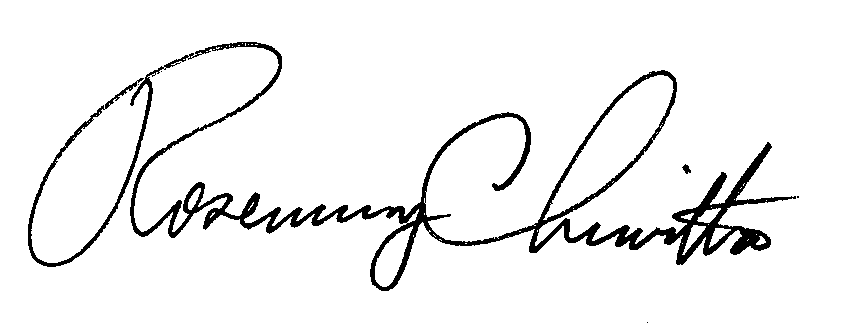 Rosemary ChiavettaSecretary of the CommissionEnclosuresRC:alw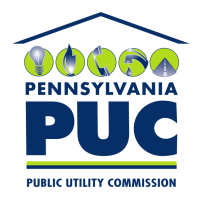  PUBLIC UTILITY COMMISSION400 North Street, Keystone Building, Second FloorHarrisburg, Pennsylvania  17120IN REPLY PLEASE REFER TO OUR 